                   Colegio  Américo Vespucio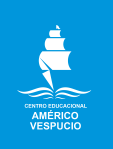                   Quintos Básicos / Lenguaje y Comunicación                  IALA / 2020La ciudad contemporáneaUnidad 1: El fenómeno urbano Organización política y social en el fenómeno urbanoLeer el siguiente texto:“La ciencia a finales del siglo XX nos permite, con alto grado de exactitud, describir al hombre como miembro del reino animal en el orden de los primates. El hombre, como otros primates -y en este aspecto al igual que todos los animales y plantas- se enfrenta constantemente con los innumerables problemas de adaptación a las condiciones de vida de la Tierra. En el animal humano la adaptación puede significar una alteración genética en el color de piel, la capacidad de los pulmones o la capacidad para soportar el frío, pero a su vez significa descubrir e inventar formas y medios para convivir con la naturaleza, con otros hombres y, tal vez lo más importante, con el hombre interno.”(Sabine) Teoría Política.Responder: 1.- En relación al texto, ¿Cuál crees que es la relación entre “adaptación” y el fenómeno de la ciudad? Reflexione y fundamente su respuesta. ________________________________________________________________________________________________________________________________________________________________________________________________________________________________________________________________________________________________________________________________2.- ¿Qué quiere decir el autor con “convivir con el hombre interno”? Reflexione y fundamente su respuesta. ________________________________________________________________________________________________________________________________________________________________________________________________________________________________________________________________________________________________________________________________Leer el siguiente texto: Eso que llamamos organización política y social -las costumbres, prácticas y procedimientos que con grados diversos de firmeza mantienen al hombre unido en grupos interrelacionados- es quizá la forma más importante de adaptación humana al ambiente, tanto externo como interno. Los estudiosos de la antropología y de la conducta animal demuestran crecientemente que tanto en el hombre, en la mayoría de los otros primates, así como en muchas otras especies animales, la vida y la organización social son primordialmente instrumentos de supervivencia biológica. El hombre no tiene un caparazón como las tortugas o púas como el puerco espín, pero sí tiene una vida social y la capacidad para organizarla efectivamente con fines de supervivencia.”Responder:1.- En relación al texto, ¿Cuál es la importancia de la “organización política y social” en la vida? Fundamente su respuesta. ________________________________________________________________________________________________________________________________________________________________________________________________________________________________________________________________________________________________________________________________
2.- Si llevamos el concepto de “organización política y social” al contexto de la familia o escuela, ¿En qué situaciones puedes identificar una organización política y social? Identificar al menos tres situaciones en la familia o escuela.________________________________________________________________________________________________________________________________________________________________________________________________________________________________________________________________________________________________________________________________________________________________________________________________________________________________________________________________________________________________Leer el siguiente texto:La vida en la población: algo más que "barrio crítico"Por estos días la realidad de la droga en nuestras poblaciones se hizo parte de los discursos públicos, se tomó los noticieros y las páginas de los diarios. La elección presidencial contribuyó a amplificar un tema que rápidamente se reduce a problemas de control policial y seguridad. Más allá de la toma de conciencia, se termina estigmatizando algunas poblaciones: La Legua aparece hoy como un símbolo del horror.¿Qué podemos decir y desde dónde podemos mirar la realidad de la droga? Podemos mirarla desde un punto de vista técnico: se definen como “Barrios Críticos” aquellos “focos urbanos con alta concentración de micro-tráfico”. Una definición que resulta útil para la focalización de la política pública y el control de estupefacientes. Sin embargo, sería interesante atrevernos a reconocer que estos llamados “barrios críticos” son poblaciones populares con historias políticas y sociales significativas para la construcción del país. Si hiciéramos el ejercicio de desprendernos de estos artificios conceptuales poniendo el acento en la población, su cultura y reconociéndolo como el lugar donde además de las dificultades se generan vínculos sociales que permiten la realización de la vida, concluiríamos que ese conjunto, no merece ser reducido ni estigmatizado con el peyorativo nombre de “barrio crítico”. Nuestras poblaciones, como espacios de vida, son mucho más que el tráfico que puede generarse en uno de los sectores que la componen. Son lugares que han crecido en la adversidad y se han levantado enfrentando luchas y dolores. Hablar de la “narco-cultura” para definir poblaciones es desconocer la potencialidad y riqueza sociocultural que ahí, se ha desarrollado.Por cierto, que se han generado micro mundos al interior de barrios, “organizaciones” que reinan imponiendo su degradación y su violencia, que destruyen la vida de muchas y muchos jóvenes. Es cierto también, que esta realidad presente ya hace tiempo y que nos cuesta mucho comprender, sólo es visibilizada cuando afecta la seguridad, la vida o la propiedad. Lo sorprendente, es que nos sorprenda sólo cuando ocupa los titulares de la prensa. […]Responder:1.- Definir los siguientes conceptos: Estigmatizar
________________________________________________________________________________________________________________________________________________________________
Peyorativo 
________________________________________________________________________________________________________________________________________________________________
Adversidad
________________________________________________________________________________________________________________________________________________________________Degradación
________________________________________________________________________________________________________________________________________________________________2.- ¿Cuál es el problema que señala el autor, respecto al concepto de “barrios críticos”? Reflexione y fundamente su respuesta. ________________________________________________________________________________________________________________________________________________________________________________________________________________________________________________________________________________________________________________________________
3.- En relación al texto, ¿Qué solución propondrías para enfrentar los problemas de drogas en las poblaciones? Reflexione y fundamente su respuesta.________________________________________________________________________________________________________________________________________________________________________________________________________________________________________________________________________________________________________________________________NombreCursoFechaIV ° _________/____/ 2020AE: Concibe la ciudad como un espacio de participación, que da cabida a una diversidad de formas de organización social.AE: Elabora opiniones propias, fundamentando sus planteamientos, reforzando su habilidad para argumentar en forma escrita y oral.AE: Vincula su propia experiencia con el análisis de los fenómenos estudiados.